CP Sport Registration Form: RaceRunner Taster 8th October 2017Participant Details:Mr 	 Mrs	   Ms 	     Miss         Other 	Full Name:					Address:  					Post Code:					Tel No.: 					Date of Birth: 					  Club: 						             Email: 						CP Sport Membership No.: 			Classification (if known):________________                 Event/discipline training for: ________________________________________________

Parent / Guardian / Emergency Contact: Mr 	 Mrs	   Ms 	     Miss         Other 	First Name: 					Surname: 					Emergency phone no: 			Email:						
How did you find out about this event? 												Medical Details: Do you have cerebral palsy?  Yes         No Please indicate if you have any medical conditions or any other special requirements we should be aware of e.g. asthma, allergies. 																												

Mobility:Ambulant        Frame        Cane/CrutchesWheel Chair         Power ChairI give permission for the named participant to take part in this CP Sport event. In the event of an accident or emergency, I give permission for any immediate treatment deemed necessary by a qualified first aider/medical practitioner.Would you like to receive regular e-mail updates through our CP Sport newsletter?Yes         No 					
Participant signature 
(parent/guardian if under 18 years)Registration Fee: CP Sport Members £3 
                                      Non Members £5 Why not take advantage of our membership scheme? Already a member – Enter Membership Number ______________________      To benefit from CP sport members discount I wish to apply for:  (please √ appropriate box)    Annual Membership – Adult Member      (18 yrs and above)          £20	    Annual Membership – Junior Member     (under 18 yrs)	       £15	    Payment should accompany the application form (please tick you selected method of payment) DonationsCerebral Palsy Sport relies on the kindness of people like you to help fund a programme of sporting events and activities for children, young people and adults with cerebral palsy. If you would like to make a donation to support more people with cerebral palsy to reach their potential through sport please tick box and state amount you would like to donate. Thank you.       I would like to help by donating £…………… to Cerebral Palsy Sport. I understand that I must have paid or will pay an amount of Income Tax and/or Capital Gains Tax in each tax year, that is at least equal to the tax that Charities & Community Amateur Sports Clubs (CASCs) I donate to will reclaim on my gifts. I understand that other taxes such as VAT and Council Tax do not qualify and that CP Sport will reclaim 25p of tax on every £1 that I give. If a UK taxpayer please tick here.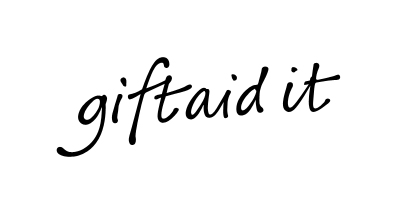 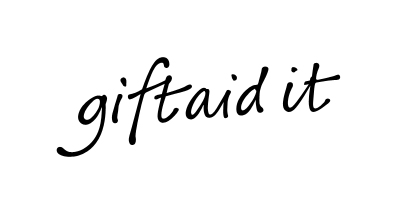 Photographic/Media Consent FormDear Participant / Parent / Guardian, Thank you for helping us.At Cerebral Palsy Sport we produce a variety of different materials which we use to inform people, charitable trusts and other relevant organisations about the work that we do. Occasionally these materials will include photographic images or videos of participants, the surrounding areas and on occasion parents and guardians. We use these materials to enhance our promotions and to illustrate the variety of work we achieve. We also use images from our events on our website, through our social media channels, such as Facebook and Twitter (these will only ever be used by the official Cerebral Palsy Sport accounts), and in leaflets and other promotional materials which may include our printed publications; adverts; audio visual and electronic materials; media work; display materials; social media and any other media we may use in the future.From time to time we may also allow use of photographic images and videos by third parties. These third parties will only be those with an official association with Cerebral Palsy Sport, such as a corporate partner or funder.Please complete the form below, selecting carefully how you give your consent, to enable us to use these images and any personal information you supply alongside the images (such as a name, age and disability) to actively promote the work of Cerebral Palsy Sport.The images will not be used for any other purpose. Data protection statementOther than as specified above, the information that you give us here will only be used to contact you about these photo(s).  We will not pass the details recorded on this form on to any other organisation without your permission.I consent to the use of photographic images or video footage for use by Cerebral Palsy Sport onlyYes / NoI consent to the use of photographic images or video footage for use by third parties officially associated with Cerebral Palsy SportYes / NoPlease state here if there are any ways in which you do NOT want us to use photo(s) of you: Signed
or type if emailedDate